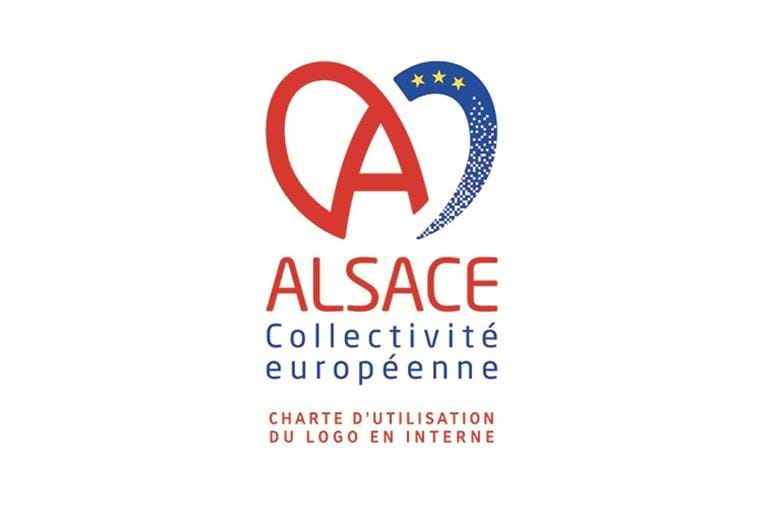 Maisons AnciennesFORMULAIRE DE DEMANDE DE SUBVENTIONCoordonnéesPour les particuliers :Nom du porteur de projet : ________________________________________________________________Adresse du porteur de projet : ______________________________________________________________Téléphone : __________________________        Adresse mail : ____________________________________Adresse du bien si différente : ______________________________________________________________Pour les Communes :  Nom du Maire : _________________________________________________________________________Adresse de la Mairie : _____________________________________________________________________Adresse du Bien : ________________________________________________________________________Téléphone : __________________________        Adresse mail : ____________________________________Pour les associations : Nom du Président de l’Association : __________________________________________________________Adresse de l’Association :__________________________________________________________________Adresse du bien :_________________________________________________________________________ n° SIRET et code APE (si existants) : __________________________________________________________Personne chargée du dossier :______________________________________________________________Adresse :_______________________________________________________________________________Téléphone : _________________________        Adresse mail : ____________________________________Description du projet (joindre le descriptif complet avec les devis)______________________________________________________________________________________________________________________________________________________________________________________________________________________________________________________________________________________________________________________________________________________________________________________________________________________________________________________________________________________________________________________________Date de construction de la maison : _________________________________________________________Si le bien est protégé au titre des monuments historiques, date de protection : ____________________(joindre l’arrêté attributif de la DRAC)Petit Historique du bien :_______________________________________________________________________________________________________________________________________________________________________________________________________________________________________________________________Durée prévisionnelle des travaux : __________________________________________________________Démarrage des travaux :____________________________Fin des travaux :_________________________Coût du projetMontant total des travaux HT/ TTC :(joindre un état récapitulatif de l’ensemble des travaux)Financement du projet :Pièces à joindre à la présente ficheEn l'absence des pièces mentionnées ci-après, l'instruction du dossier ne pourra avoir lieu.Pièces constitutives du dossier :Le descriptif du projet, le cahier des charges des travaux projetés, l’avant-projet sommaire, le calendrier prévisionnel des travaux et d’une manière générale tout document permettant d’apprécier la nature et l’ampleur des dégradations (châteaux-forts) et/ou des travaux à réaliser (le diagnostic préalable aux travaux de préservation, photos avant travaux, rapport d’expert…),L’autorisation préalable de la DRAC et la copie de l’arrêté attributif de subvention de l’Etat, uniquement pour les édifices classés ou inscrits au titre des monuments historiques,Le plan de financement détaillé en recettes et dépenses,Les copies des notifications des autres partenaires financiers,Pour les associations : n° d’inscription au tribunal + n° SIRET + statuts + dernier bilan et compte administratif + Relevé d’Identité Bancaire et tout document autorisant les travaux (PV d’assemblée générale, …),Pour les communes, groupements de collectivités, établissements publics et associations : la délibération ou décision du maître d’ouvrage approuvant l’opération.Pour les particuliers : un Relevé d’Identité BancairePièces complémentaires spécifiques au dossier pour les maisons alsaciennes anciennes :plans et permis de construire (ou autorisation de travaux) Par ailleurs, en cas de nécessité, la Collectivité européenne d'Alsace se réserve le droit de solliciter des pièces complémentaires pour permettre une bonne instruction de votre demande (contenu, éligibilité du projet, …).J’atteste sur l’honneur l’exactitude des renseignements fournis, bénéficier, en tant que de besoin, de l’autorisation de l’organe délibérant ou de l’organe décisionnel du porteur de projet pour mener ce dernier et déposer la présente demande de subvention, avoir inscrit les crédits au budget de ma collectivité ou de mon association, que ce projet n’a pas encore reçu de commencement d’exécution à la date de la présente demande, que la subvention sollicitée concernera uniquement les travaux précités, ne pas avoir déposé de demande de subvention au titre d’un autre dispositif de la Collectivité européenne d'Alsace pour le même projet et/ou ne pas avoir déjà obtenu une subvention départementale au titre de ce projet, que l’association est régulièrement déclarée et en règle au regard de l’ensemble des déclarations sociales et fiscalesA ______________________le ____________________Le Maire / Le(La) Président(e) ou Le Particulier:Fiche projet et ses pièces annexes à retourner par courriel à jeannine.furstoss@alsace.eu ou par courrier à la Collectivité européenne d'Alsace, à l’attention de M. le Président, Direction de la Culture et du Patrimoine, à l’attention de Mme Jeannine Furstoss, 100 avenue d’Alsace,  BP 20351  68006 COLMAR cedex Travaux et projets inéligibles : les travaux d’accessibilité, les transformations de la structure d'origine et les créations d'ouvertures en façades ou en toiture (chiens-assis, lucarnes, portes, fenêtres…), les travaux de chauffage, de sonorisation, de serrurerie, d’ascenseur, de paratonnerre, l’installation ou l’acquisition de mobilier neuf, ceux relevant du simple entretien.FinancementMontantFonds propres du porteur de projetCollectivité européenne d'Alsace EtatRégion Grand EstCommunes et ou intercommunalitéAutres (préciser)TOTAL (=coût estimatif du projet)ThématiquesProjets éligibles ExemplesMaison Alsacienne AncienneInvestissements portant sur les maisons alsaciennes anciennes, construites jusqu’en 1900 inclus. Aucune protection au titre des Monuments Historiques n’est demandée. La priorité sera donnée aux projets exemplaires de réhabilitation.Restauration portant uniquement sur les travaux extérieurs : façades et toiture, réalisées avec des matériaux traditionnels :-  toiture en tuiles plates terre cuite traditionnelles, les tuiles mécaniques anciennes de type Gilardoni ou Gessier (à l’exclusion de la tuile mécanique plate à emboîtement) et en ardoise naturelle,- mise à jour et restauration du colombage sous crépi, et travaux de menuiseries (volets + fenêtres)- réfection des façades (piquage du crépi et travaux d’enduit, réfection du torchis…)